Weekly Dashboard    Week ending: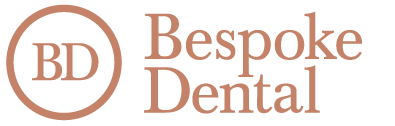 KEY PERFORMANCE INDICATORSKEY PERFORMANCE INDICATORSKEY PERFORMANCE INDICATORSKEY PERFORMANCE INDICATORSKEY PERFORMANCE INDICATORSKEY PERFORMANCE INDICATORSKEY PERFORMANCE INDICATORSKEY PERFORMANCE INDICATORSKEY PERFORMANCE INDICATORSKEY PERFORMANCE INDICATORSKEY PERFORMANCE INDICATORSFINANCIAL PERFORMANCEFINANCIAL PERFORMANCEFINANCIAL PERFORMANCEFINANCIAL PERFORMANCEFINANCIAL PERFORMANCEFINANCIAL PERFORMANCEFINANCIAL PERFORMANCEFINANCIAL PERFORMANCEFINANCIAL PERFORMANCEFINANCIAL PERFORMANCEFINANCIAL PERFORMANCETEAMNUMBERSNUMBERSNUMBERSNUMBERSUNITS OF PRODUCTION / PRE - BLOCKSUNITS OF PRODUCTION / PRE - BLOCKSCASE ACCEPTANCE        OTHEROTHERTotalDays workedDays workedPer dayPlannedFilled%Outstanding DebtsOutstanding DebtsDr. 1$$Patients LostPatients LostDr. 2$$Emergencies booked for an examEmergencies booked for an examDr. 3$$NEW PATIENTSNEW PATIENTS  Total new patients:SourcesReferral:Referral:Web:Advert:Signage:Other:CRITICAL DRIVERSCRITICAL DRIVERSCRITICAL DRIVERSCRITICAL DRIVERSCRITICAL DRIVERSCRITICAL DRIVERSCRITICAL DRIVERSCRITICAL DRIVERSCRITICAL DRIVERSCRITICAL DRIVERSCRITICAL DRIVERSMarketing and Full BooksGoal versus ActualGoal versus ActualGoal versus ActualGoal versus ActualOperationsOperationsAsking for referralsGoal:Goal:Actual:Actual:High Energy HuddleHigh Energy Huddle Goal:Actual:Multiply the bookingsGoal:Goal:Actual:Actual:Admin time correctly usedAdmin time correctly usedGoal:Actual:Build value for next visitGoal:Goal:Actual:Actual:Meaningful Team MeetingsMeaningful Team MeetingsGoal:Actual:Next visit pre - appointmentGoal:	Goal:	Actual:Actual:   Recalls sentGoal:Goal:Actual:Actual:Case AcceptanceCase Acceptance  Incomplete TreatmentGoal:Goal:Actual:Actual:Present 3 units per dayPresent 3 units per dayDr 1:  Y/NDr. 2:   Y/NDr. 2:   Y/NDr 3:  Y/N  ReactivationGoal:Goal:Actual:Actual:Separate treatment consults for the weekSeparate treatment consults for the weekDr.1:Dr.2:Dr.2:Dr.3: